                                        ISTITUTO SUPERIORE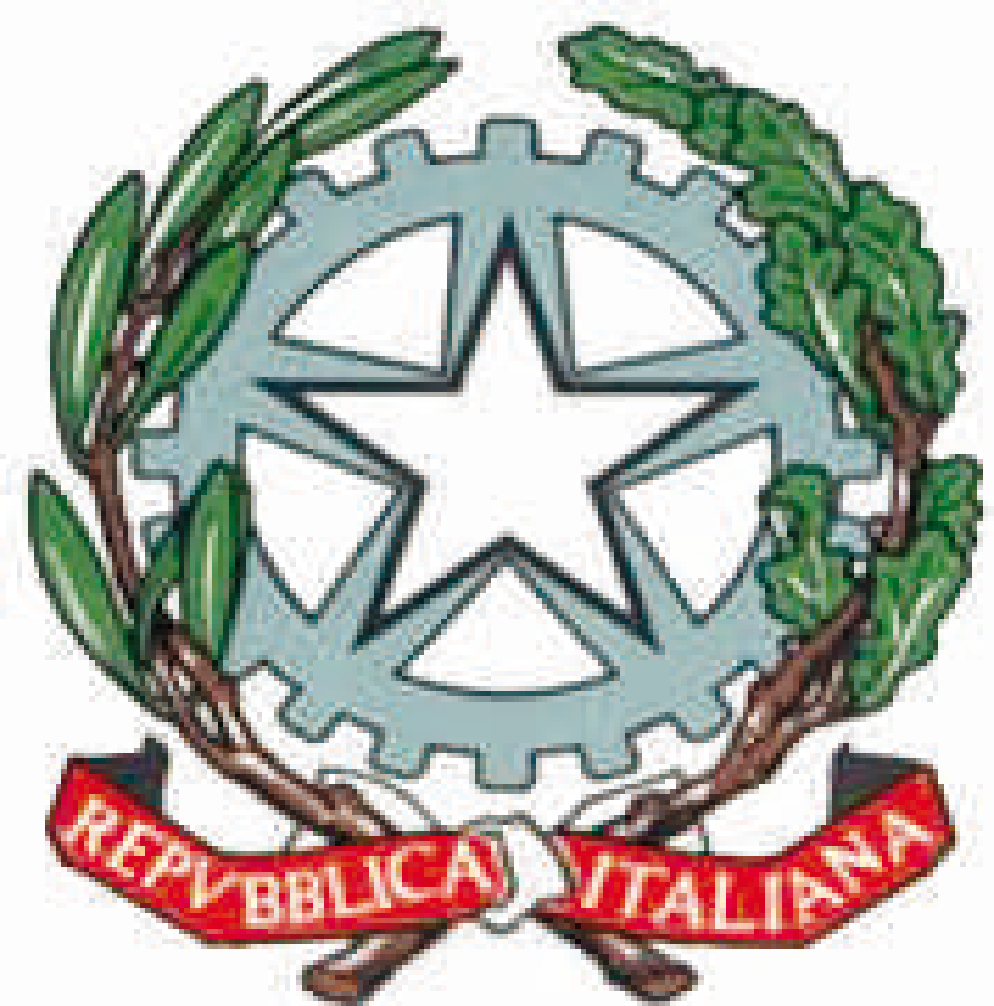 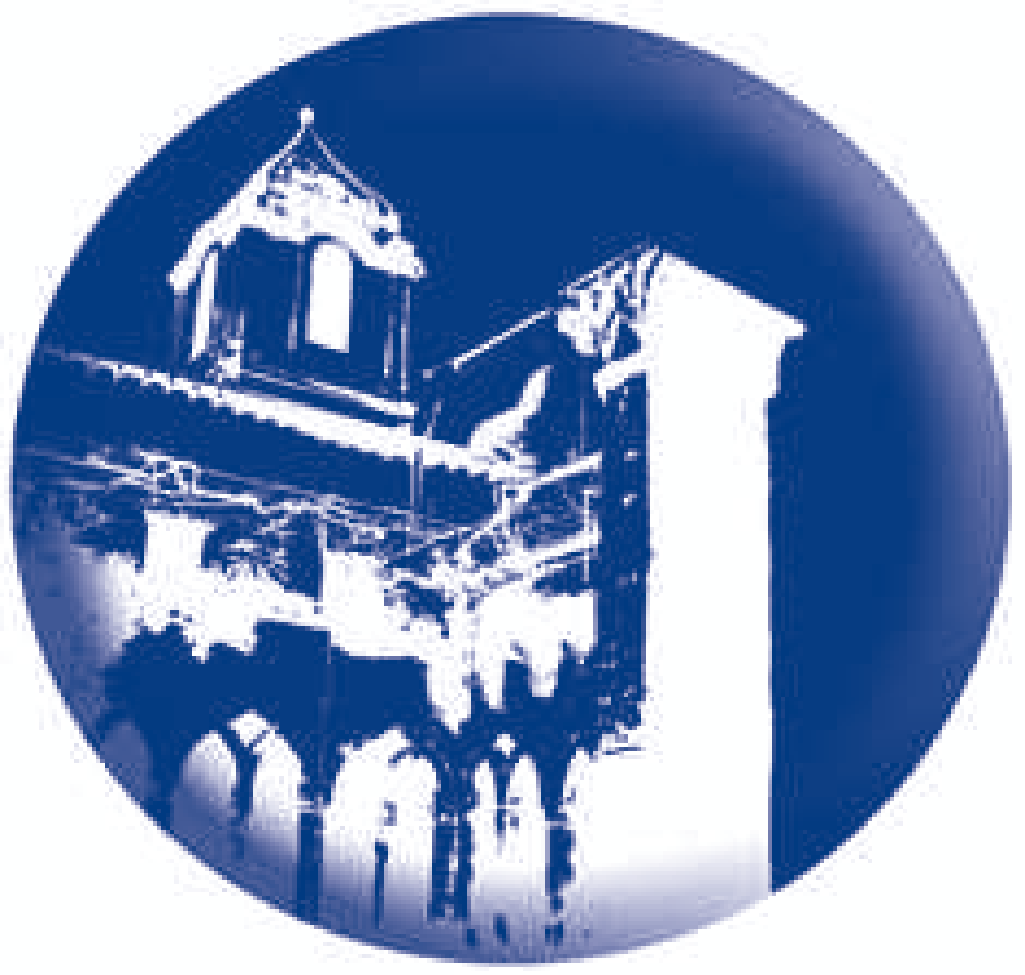 Liceo Artistico, Musicale e Coreutico, IPIA “FRANCESCO GRANDI” SorrentoLiceo ad indirizzo Raro per la Tarsia Lignea Sorrentina e per la TessituraSede centrale: Vico I Rota, 2 (80067) Tel 081 8073230 Fax 081 8072238 Sorrento – Napoli  Sede storica: P.tta San Francesco, 8 - Tel. 081 807 30 68 - 80067 SorrentoC.F. 90078490639 - Cod. Mecc: NAIS10300D e-mail: nais10300d@istruzione.it; pec: nais10300d@pec.istruzione.it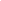 Prot. n.                 					                                      Sorrento,     AI GENITORI DELL’ALUNNO/A……………………………………CLASSE……… SEZ……………Gentili genitori,Vi informo che il Consiglio della Classe …………..sez……………… ha deliberato la non ammissione alla classe successiva di Vostro/a figlio/a, ai sensi del D.P.R.. 122/2009  art.14  non essendo stata garantita  la frequenza di almeno ¾ del monte ore annuale.Si fa presente che la scuola ha provveduto ad informarVi  costantemente delle assenze  e della negativa ricaduta sull’apprendimento dell’alunno.Resto a disposizione per ogni ulteriore chiarimento.OGGETTO:COMUNICAZIONE DI NON AMMISSIONE ALLA CLASSE SUCCESSIVA (DPR. 122/2009 art. 14)IL DIRIGENTE SCOLASTICO Prof.ssa Pasqua CappielloFirma per avvenuta informativa da parte del Genitore (Tutore/Affidatario)…………………………………………………………………………………